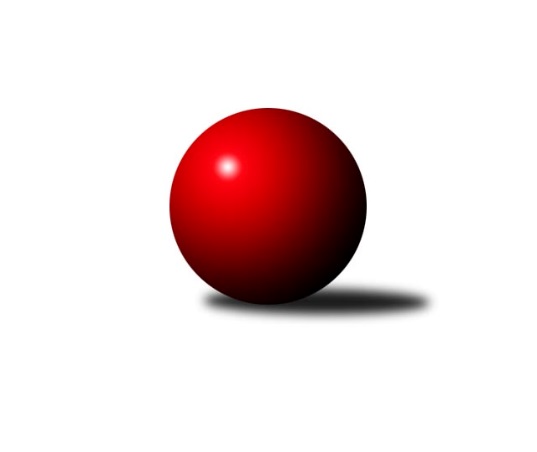 Č.1Ročník 2023/2024	13.6.2024 Sdružený Přebor Plzeňska 2023/2024Statistika 1. kolaTabulka družstev:		družstvo	záp	výh	rem	proh	skore	sety	průměr	body	plné	dorážka	chyby	1.	TJ Baník Stříbro B	1	1	0	0	7.0 : 1.0 	(18.5 : 5.5)	3061	2	2130	931	62	2.	TJ Baník Stříbro C	1	1	0	0	7.0 : 1.0 	(15.5 : 8.5)	2998	2	2114	884	63	3.	SKK Rokycany D	1	1	0	0	7.0 : 1.0 	(14.0 : 10.0)	3032	2	2086	946	66	4.	CB Dobřany C	1	1	0	0	6.0 : 2.0 	(11.5 : 12.5)	2949	2	2082	867	79	5.	TJ Dobřany C	1	1	0	0	5.0 : 3.0 	(13.0 : 11.0)	2336	2	1740	596	0	6.	TJ Slavoj Plzeň D	0	0	0	0	0.0 : 0.0 	(0.0 : 0.0)	0	0	0	0	0	7.	TJ Přeštice A	1	0	0	1	3.0 : 5.0 	(11.0 : 13.0)	2333	0	1649	684	0	8.	TJ Slavoj Plzeň C	1	0	0	1	2.0 : 6.0 	(12.5 : 11.5)	2833	0	2006	827	90	9.	SK Škoda VS Plzeň C	1	0	0	1	1.0 : 7.0 	(10.0 : 14.0)	2889	0	2061	828	90	10.	TJ Sokol Plzeň V B	1	0	0	1	1.0 : 7.0 	(8.5 : 15.5)	2872	0	2043	829	89	11.	TJ Sokol Plzeň V C	1	0	0	1	1.0 : 7.0 	(5.5 : 18.5)	2301	0	1654	647	84Tabulka doma:		družstvo	záp	výh	rem	proh	skore	sety	průměr	body	maximum	minimum	1.	TJ Baník Stříbro B	1	1	0	0	7.0 : 1.0 	(18.5 : 5.5)	3061	2	3061	3061	2.	SKK Rokycany D	1	1	0	0	7.0 : 1.0 	(14.0 : 10.0)	3032	2	3032	3032	3.	CB Dobřany C	1	1	0	0	6.0 : 2.0 	(11.5 : 12.5)	2949	2	2949	2949	4.	TJ Slavoj Plzeň D	0	0	0	0	0.0 : 0.0 	(0.0 : 0.0)	0	0	0	0	5.	TJ Baník Stříbro C	0	0	0	0	0.0 : 0.0 	(0.0 : 0.0)	0	0	0	0	6.	TJ Slavoj Plzeň C	0	0	0	0	0.0 : 0.0 	(0.0 : 0.0)	0	0	0	0	7.	TJ Dobřany C	0	0	0	0	0.0 : 0.0 	(0.0 : 0.0)	0	0	0	0	8.	SK Škoda VS Plzeň C	0	0	0	0	0.0 : 0.0 	(0.0 : 0.0)	0	0	0	0	9.	TJ Sokol Plzeň V C	0	0	0	0	0.0 : 0.0 	(0.0 : 0.0)	0	0	0	0	10.	TJ Přeštice A	1	0	0	1	3.0 : 5.0 	(11.0 : 13.0)	2333	0	2333	2333	11.	TJ Sokol Plzeň V B	1	0	0	1	1.0 : 7.0 	(8.5 : 15.5)	2872	0	2872	2872Tabulka venku:		družstvo	záp	výh	rem	proh	skore	sety	průměr	body	maximum	minimum	1.	TJ Baník Stříbro C	1	1	0	0	7.0 : 1.0 	(15.5 : 8.5)	2998	2	2998	2998	2.	TJ Dobřany C	1	1	0	0	5.0 : 3.0 	(13.0 : 11.0)	2336	2	2336	2336	3.	TJ Přeštice A	0	0	0	0	0.0 : 0.0 	(0.0 : 0.0)	0	0	0	0	4.	SKK Rokycany D	0	0	0	0	0.0 : 0.0 	(0.0 : 0.0)	0	0	0	0	5.	TJ Slavoj Plzeň D	0	0	0	0	0.0 : 0.0 	(0.0 : 0.0)	0	0	0	0	6.	CB Dobřany C	0	0	0	0	0.0 : 0.0 	(0.0 : 0.0)	0	0	0	0	7.	TJ Sokol Plzeň V B	0	0	0	0	0.0 : 0.0 	(0.0 : 0.0)	0	0	0	0	8.	TJ Baník Stříbro B	0	0	0	0	0.0 : 0.0 	(0.0 : 0.0)	0	0	0	0	9.	TJ Slavoj Plzeň C	1	0	0	1	2.0 : 6.0 	(12.5 : 11.5)	2833	0	2833	2833	10.	SK Škoda VS Plzeň C	1	0	0	1	1.0 : 7.0 	(10.0 : 14.0)	2889	0	2889	2889	11.	TJ Sokol Plzeň V C	1	0	0	1	1.0 : 7.0 	(5.5 : 18.5)	2301	0	2301	2301Tabulka podzimní části:		družstvo	záp	výh	rem	proh	skore	sety	průměr	body	doma	venku	1.	TJ Baník Stříbro B	1	1	0	0	7.0 : 1.0 	(18.5 : 5.5)	3061	2 	1 	0 	0 	0 	0 	0	2.	TJ Baník Stříbro C	1	1	0	0	7.0 : 1.0 	(15.5 : 8.5)	2998	2 	0 	0 	0 	1 	0 	0	3.	SKK Rokycany D	1	1	0	0	7.0 : 1.0 	(14.0 : 10.0)	3032	2 	1 	0 	0 	0 	0 	0	4.	CB Dobřany C	1	1	0	0	6.0 : 2.0 	(11.5 : 12.5)	2949	2 	1 	0 	0 	0 	0 	0	5.	TJ Dobřany C	1	1	0	0	5.0 : 3.0 	(13.0 : 11.0)	2336	2 	0 	0 	0 	1 	0 	0	6.	TJ Slavoj Plzeň D	0	0	0	0	0.0 : 0.0 	(0.0 : 0.0)	0	0 	0 	0 	0 	0 	0 	0	7.	TJ Přeštice A	1	0	0	1	3.0 : 5.0 	(11.0 : 13.0)	2333	0 	0 	0 	1 	0 	0 	0	8.	TJ Slavoj Plzeň C	1	0	0	1	2.0 : 6.0 	(12.5 : 11.5)	2833	0 	0 	0 	0 	0 	0 	1	9.	SK Škoda VS Plzeň C	1	0	0	1	1.0 : 7.0 	(10.0 : 14.0)	2889	0 	0 	0 	0 	0 	0 	1	10.	TJ Sokol Plzeň V B	1	0	0	1	1.0 : 7.0 	(8.5 : 15.5)	2872	0 	0 	0 	1 	0 	0 	0	11.	TJ Sokol Plzeň V C	1	0	0	1	1.0 : 7.0 	(5.5 : 18.5)	2301	0 	0 	0 	0 	0 	0 	1Tabulka jarní části:		družstvo	záp	výh	rem	proh	skore	sety	průměr	body	doma	venku	1.	TJ Slavoj Plzeň C	0	0	0	0	0.0 : 0.0 	(0.0 : 0.0)	0	0 	0 	0 	0 	0 	0 	0 	2.	TJ Přeštice A	0	0	0	0	0.0 : 0.0 	(0.0 : 0.0)	0	0 	0 	0 	0 	0 	0 	0 	3.	TJ Slavoj Plzeň D	0	0	0	0	0.0 : 0.0 	(0.0 : 0.0)	0	0 	0 	0 	0 	0 	0 	0 	4.	SKK Rokycany D	0	0	0	0	0.0 : 0.0 	(0.0 : 0.0)	0	0 	0 	0 	0 	0 	0 	0 	5.	TJ Dobřany C	0	0	0	0	0.0 : 0.0 	(0.0 : 0.0)	0	0 	0 	0 	0 	0 	0 	0 	6.	CB Dobřany C	0	0	0	0	0.0 : 0.0 	(0.0 : 0.0)	0	0 	0 	0 	0 	0 	0 	0 	7.	TJ Baník Stříbro C	0	0	0	0	0.0 : 0.0 	(0.0 : 0.0)	0	0 	0 	0 	0 	0 	0 	0 	8.	TJ Sokol Plzeň V B	0	0	0	0	0.0 : 0.0 	(0.0 : 0.0)	0	0 	0 	0 	0 	0 	0 	0 	9.	SK Škoda VS Plzeň C	0	0	0	0	0.0 : 0.0 	(0.0 : 0.0)	0	0 	0 	0 	0 	0 	0 	0 	10.	TJ Sokol Plzeň V C	0	0	0	0	0.0 : 0.0 	(0.0 : 0.0)	0	0 	0 	0 	0 	0 	0 	0 	11.	TJ Baník Stříbro B	0	0	0	0	0.0 : 0.0 	(0.0 : 0.0)	0	0 	0 	0 	0 	0 	0 	0 Zisk bodů pro družstvo:		jméno hráče	družstvo	body	zápasy	v %	dílčí body	sety	v %	1.	Koloman Lázók 	TJ Dobřany C 	1	/	1	(100%)	4	/	4	(100%)	2.	Jiří Jelínek 	TJ Dobřany C 	1	/	1	(100%)	4	/	4	(100%)	3.	Miroslav Šteffl 	TJ Přeštice A 	1	/	1	(100%)	4	/	4	(100%)	4.	Iva Černá 	TJ Slavoj Plzeň C 	1	/	1	(100%)	4	/	4	(100%)	5.	David Wohlmuth 	SKK Rokycany D 	1	/	1	(100%)	4	/	4	(100%)	6.	Karel Jindra 	SK Škoda VS Plzeň C 	1	/	1	(100%)	4	/	4	(100%)	7.	Karel Smrž 	TJ Baník Stříbro B 	1	/	1	(100%)	4	/	4	(100%)	8.	Zuzana Záveská 	TJ Baník Stříbro B 	1	/	1	(100%)	4	/	4	(100%)	9.	Jan Vlach 	TJ Baník Stříbro B 	1	/	1	(100%)	4	/	4	(100%)	10.	Zdeněk Eichler 	CB Dobřany C 	1	/	1	(100%)	4	/	4	(100%)	11.	Roman Janota 	TJ Přeštice A 	1	/	1	(100%)	4	/	4	(100%)	12.	Karel Ganaj 	TJ Baník Stříbro C 	1	/	1	(100%)	3.5	/	4	(88%)	13.	Pavel Spisar 	TJ Baník Stříbro C 	1	/	1	(100%)	3	/	4	(75%)	14.	Petr Trdlička 	TJ Dobřany C 	1	/	1	(100%)	3	/	4	(75%)	15.	Andrea Pytlíková 	SKK Rokycany D 	1	/	1	(100%)	3	/	4	(75%)	16.	Jiří Vavřička 	SKK Rokycany D 	1	/	1	(100%)	3	/	4	(75%)	17.	Jiří Karlík 	TJ Sokol Plzeň V C 	1	/	1	(100%)	3	/	4	(75%)	18.	Stanislav Zoubek 	TJ Baník Stříbro B 	1	/	1	(100%)	3	/	4	(75%)	19.	Martin Karkoš 	TJ Sokol Plzeň V B 	1	/	1	(100%)	3	/	4	(75%)	20.	Jaroslav Honsa 	TJ Slavoj Plzeň C 	1	/	1	(100%)	3	/	4	(75%)	21.	David Junek 	TJ Baník Stříbro C 	1	/	1	(100%)	3	/	4	(75%)	22.	Miroslav Hrad 	TJ Baník Stříbro C 	1	/	1	(100%)	3	/	4	(75%)	23.	Jiří Hůrka 	TJ Baník Stříbro B 	1	/	1	(100%)	2.5	/	4	(63%)	24.	Kamila Novotná 	CB Dobřany C 	1	/	1	(100%)	2.5	/	4	(63%)	25.	Pavel Šulc 	CB Dobřany C 	1	/	1	(100%)	2	/	4	(50%)	26.	Matěj Beníšek 	SKK Rokycany D 	1	/	1	(100%)	2	/	4	(50%)	27.	Martin Andrš 	TJ Baník Stříbro C 	1	/	1	(100%)	2	/	4	(50%)	28.	Veronika Šulcová 	CB Dobřany C 	1	/	1	(100%)	2	/	4	(50%)	29.	Karel Vavřička 	TJ Přeštice A 	1	/	1	(100%)	2	/	4	(50%)	30.	Michal Pilař 	SKK Rokycany D 	1	/	1	(100%)	2	/	4	(50%)	31.	Hana Hofreitrová 	TJ Slavoj Plzeň C 	0	/	1	(0%)	2	/	4	(50%)	32.	Petr Zíka 	SK Škoda VS Plzeň C 	0	/	1	(0%)	2	/	4	(50%)	33.	Libor Vít 	TJ Sokol Plzeň V B 	0	/	1	(0%)	2	/	4	(50%)	34.	Jaromír Kotas 	TJ Slavoj Plzeň C 	0	/	1	(0%)	2	/	4	(50%)	35.	Martin Krištof 	TJ Dobřany C 	0	/	1	(0%)	2	/	4	(50%)	36.	Šárka Sýkorová 	SK Škoda VS Plzeň C 	0	/	1	(0%)	2	/	4	(50%)	37.	Jan Valdman 	TJ Sokol Plzeň V C 	0	/	1	(0%)	1.5	/	4	(38%)	38.	Jan Kraus 	TJ Slavoj Plzeň C 	0	/	1	(0%)	1.5	/	4	(38%)	39.	Jiří Hebr 	SK Škoda VS Plzeň C 	0	/	1	(0%)	1	/	4	(25%)	40.	Zdeněk Weigl 	SK Škoda VS Plzeň C 	0	/	1	(0%)	1	/	4	(25%)	41.	Milan Vlček 	TJ Baník Stříbro B 	0	/	1	(0%)	1	/	4	(25%)	42.	Patrik Kolář 	TJ Sokol Plzeň V B 	0	/	1	(0%)	1	/	4	(25%)	43.	Radek Pěnička 	TJ Sokol Plzeň V C 	0	/	1	(0%)	1	/	4	(25%)	44.	Jan Jirovský 	TJ Sokol Plzeň V B 	0	/	1	(0%)	1	/	4	(25%)	45.	Václav Pavlíček 	TJ Sokol Plzeň V B 	0	/	1	(0%)	1	/	4	(25%)	46.	Vendula Blechová 	CB Dobřany C 	0	/	1	(0%)	1	/	4	(25%)	47.	Miroslav Čepický 	TJ Přeštice A 	0	/	1	(0%)	1	/	4	(25%)	48.	Petr Beneš 	TJ Baník Stříbro C 	0	/	1	(0%)	1	/	4	(25%)	49.	František Vaněček 	TJ Sokol Plzeň V B 	0	/	1	(0%)	0.5	/	4	(13%)	50.	Jiří Kroupa 	TJ Přeštice A 	0	/	1	(0%)	0	/	4	(0%)	51.	Oldřich Lohr 	TJ Sokol Plzeň V C 	0	/	1	(0%)	0	/	4	(0%)	52.	Václava Flaišhanzová 	SK Škoda VS Plzeň C 	0	/	1	(0%)	0	/	4	(0%)	53.	Dalibor Henrich 	TJ Slavoj Plzeň C 	0	/	1	(0%)	0	/	4	(0%)	54.	Jiří Diviš 	TJ Sokol Plzeň V C 	0	/	1	(0%)	0	/	4	(0%)	55.	Jaroslav Zavadil 	TJ Přeštice A 	0	/	1	(0%)	0	/	4	(0%)	56.	Jan Mertl 	TJ Dobřany C 	0	/	1	(0%)	0	/	4	(0%)	57.	Jan Beníšek 	SKK Rokycany D 	0	/	1	(0%)	0	/	4	(0%)	58.	Marcela Hessová 	CB Dobřany C 	0	/	1	(0%)	0	/	4	(0%)	59.	Petr Sloup 	TJ Dobřany C 	0	/	1	(0%)	0	/	4	(0%)Průměry na kuželnách:		kuželna	průměr	plné	dorážka	chyby	výkon na hráče	1.	SKK Rokycany, 1-4	2960	2073	887	78.0	(493.4)	2.	Sokol Plzeň V, 1-4	2935	2078	856	76.0	(489.2)	3.	CB Dobřany, 1-4	2891	2044	847	84.5	(481.8)	4.	Stříbro, 1-4	2681	1892	789	73.0	(446.8)	5.	TJ Přeštice, 1-2	2334	1694	640	0.0	(389.1)	6.	TJ Slavoj Plzeň, 1-4	0	0	0	0.0	(0.0)Nejlepší výkony na kuželnách:SKK Rokycany, 1-4SKK Rokycany D	3032	1. kolo	Jiří Vavřička 	SKK Rokycany D	565	1. koloSK Škoda VS Plzeň C	2889	1. kolo	Michal Pilař 	SKK Rokycany D	540	1. kolo		. kolo	Zdeněk Weigl 	SK Škoda VS Plzeň C	529	1. kolo		. kolo	David Wohlmuth 	SKK Rokycany D	524	1. kolo		. kolo	Petr Zíka 	SK Škoda VS Plzeň C	524	1. kolo		. kolo	Matěj Beníšek 	SKK Rokycany D	514	1. kolo		. kolo	Karel Jindra 	SK Škoda VS Plzeň C	509	1. kolo		. kolo	Šárka Sýkorová 	SK Škoda VS Plzeň C	496	1. kolo		. kolo	Andrea Pytlíková 	SKK Rokycany D	448	1. kolo		. kolo	Jan Beníšek 	SKK Rokycany D	441	1. koloSokol Plzeň V, 1-4TJ Baník Stříbro C	2998	1. kolo	Martin Karkoš 	TJ Sokol Plzeň V B	558	1. koloTJ Sokol Plzeň V B	2872	1. kolo	David Junek 	TJ Baník Stříbro C	544	1. kolo		. kolo	Miroslav Hrad 	TJ Baník Stříbro C	523	1. kolo		. kolo	Martin Andrš 	TJ Baník Stříbro C	509	1. kolo		. kolo	Václav Pavlíček 	TJ Sokol Plzeň V B	488	1. kolo		. kolo	Karel Ganaj 	TJ Baník Stříbro C	486	1. kolo		. kolo	Patrik Kolář 	TJ Sokol Plzeň V B	483	1. kolo		. kolo	Petr Beneš 	TJ Baník Stříbro C	474	1. kolo		. kolo	Libor Vít 	TJ Sokol Plzeň V B	465	1. kolo		. kolo	Pavel Spisar 	TJ Baník Stříbro C	462	1. koloCB Dobřany, 1-4CB Dobřany C	2949	1. kolo	Zdeněk Eichler 	CB Dobřany C	536	1. koloTJ Slavoj Plzeň C	2833	1. kolo	Kamila Novotná 	CB Dobřany C	526	1. kolo		. kolo	Jan Kraus 	TJ Slavoj Plzeň C	519	1. kolo		. kolo	Vendula Blechová 	CB Dobřany C	496	1. kolo		. kolo	Pavel Šulc 	CB Dobřany C	489	1. kolo		. kolo	Veronika Šulcová 	CB Dobřany C	484	1. kolo		. kolo	Jaroslav Honsa 	TJ Slavoj Plzeň C	475	1. kolo		. kolo	Hana Hofreitrová 	TJ Slavoj Plzeň C	475	1. kolo		. kolo	Jaromír Kotas 	TJ Slavoj Plzeň C	474	1. kolo		. kolo	Iva Černá 	TJ Slavoj Plzeň C	468	1. koloStříbro, 1-4TJ Baník Stříbro B	3061	1. kolo	Stanislav Zoubek 	TJ Baník Stříbro B	556	1. koloTJ Sokol Plzeň V C	2301	1. kolo	Karel Smrž 	TJ Baník Stříbro B	535	1. kolo		. kolo	Jan Vlach 	TJ Baník Stříbro B	522	1. kolo		. kolo	Zuzana Záveská 	TJ Baník Stříbro B	495	1. kolo		. kolo	Jan Valdman 	TJ Sokol Plzeň V C	488	1. kolo		. kolo	Jiří Hůrka 	TJ Baník Stříbro B	480	1. kolo		. kolo	Milan Vlček 	TJ Baník Stříbro B	473	1. kolo		. kolo	Radek Pěnička 	TJ Sokol Plzeň V C	473	1. kolo		. kolo	Jiří Diviš 	TJ Sokol Plzeň V C	463	1. kolo		. kolo	Jiří Karlík 	TJ Sokol Plzeň V C	455	1. koloTJ Přeštice, 1-2TJ Dobřany C	2336	1. kolo	Karel Vavřička 	TJ Přeštice A	436	1. koloTJ Přeštice A	2333	1. kolo	Roman Janota 	TJ Přeštice A	433	1. kolo		. kolo	Jiří Jelínek 	TJ Dobřany C	412	1. kolo		. kolo	Martin Krištof 	TJ Dobřany C	399	1. kolo		. kolo	Koloman Lázók 	TJ Dobřany C	393	1. kolo		. kolo	Miroslav Šteffl 	TJ Přeštice A	391	1. kolo		. kolo	Petr Trdlička 	TJ Dobřany C	378	1. kolo		. kolo	Jan Mertl 	TJ Dobřany C	378	1. kolo		. kolo	Petr Sloup 	TJ Dobřany C	376	1. kolo		. kolo	Jaroslav Zavadil 	TJ Přeštice A	373	1. koloTJ Slavoj Plzeň, 1-4Četnost výsledků:	7.0 : 1.0	2x	6.0 : 2.0	1x	3.0 : 5.0	1x	1.0 : 7.0	1x